ОБЩИЕ СВЕДЕНИЯ Учебная дисциплина «Виды и классификация современных упаковочных материалов» изучается в пятом семестре.Курсовая работа/Курсовой проект – не предусмотреныФорма промежуточной аттестации: зачет Место учебной дисциплины в структуре ОПОПУчебная дисциплина «Виды и классификация современных упаковочных материалов» относится к части программы, формируемой участниками образовательных отношений, и изучается как дисциплина по выбору.Основой для освоения дисциплины являются результаты обучения по предшествующим дисциплинам и практикам:Введение в профессию;Основы полиграфии и материалы для полиграфического оформления упаковки;Материаловедение в полиграфическом и упаковочном производствах;Результаты обучения по учебной дисциплине, используются при изучении следующих дисциплин и прохождения практик:Основы технологии полимерных композиционных материаловПроектирование полиграфического и упаковочного производстваТехнология производства тары и упаковки;Результаты освоения учебной дисциплины в дальнейшем будут использованы при прохождении производственной практики и выполнении выпускной квалификационной работы. ЦЕЛИ И ПЛАНИРУЕМЫЕ РЕЗУЛЬТАТЫ ОБУЧЕНИЯ ПО ДИСЦИПЛИНЕ Целями изучения дисциплины «Виды и классификация современных упаковочных материалов» являются:формирование теоретических основ для рационального выбора материалов в зависимости от условий технологических процессов, изучение основных закономерностей, определяющих строение и свойства полиграфических материалов в зависимости от их состава и режимов изготовления формирование навыков научно-теоретического подхода к решению задач профессиональной направленности и практического их использования в дальнейшей профессиональной деятельности;формирование у обучающихся компетенций, установленных образовательной программой в соответствии с ФГОС ВО по данной дисциплине. Результатом обучения по учебной дисциплине является овладение обучающимися знаниями, умениями, навыками и опытом деятельности, характеризующими процесс формирования компетенций и обеспечивающими достижение планируемых результатов освоения учебной дисциплины.Формируемые компетенции, индикаторы достижения компетенций, соотнесённые с планируемыми результатами обучения по дисциплине:СТРУКТУРА И СОДЕРЖАНИЕ УЧЕБНОЙ ДИСЦИПЛИНЫОбщая трудоёмкость учебной дисциплины по учебному плану составляет:Структура учебной дисциплины для обучающихся по видам занятий (очная форма обучения)Структура учебной дисциплины для обучающихся по видам занятий (очно-заочная форма обучения) – отсутствует	Структура учебной дисциплины для обучающихся по видам занятий (заочная форма обучения) - отсутствуетСтруктура учебной дисциплины для обучающихся по разделам и темам дисциплины: (очная форма обучения)Структура учебной дисциплины/модуля для обучающихся по разделам и темам дисциплины: (очно-заочная форма обучения) – отсутствуетСтруктура учебной дисциплины/модуля для обучающихся по разделам и темам дисциплины: (заочная форма обучения)- отсутствуетКраткое содержание учебной дисциплиныОрганизация самостоятельной работы обучающихсяСамостоятельная работа студента – обязательная часть образовательного процесса, направленная на развитие готовности к профессиональному и личностному самообразованию, на проектирование дальнейшего образовательного маршрута и профессиональной карьеры.Самостоятельная работа обучающихся по дисциплине организована как совокупность аудиторных и внеаудиторных занятий и работ, обеспечивающих успешное освоение дисциплины. Аудиторная самостоятельная работа обучающихся по дисциплине выполняется на учебных занятиях под руководством преподавателя и по его заданию. Аудиторная самостоятельная работа обучающихся входит в общий объем времени, отведенного учебным планом на аудиторную работу, и регламентируется расписанием учебных занятий. Внеаудиторная самостоятельная работа обучающихся – планируемая учебная, научно-исследовательская, практическая работа обучающихся, выполняемая во внеаудиторное время по заданию и при методическом руководстве преподавателя, но без его непосредственного участия, расписанием учебных занятий не регламентируется.Внеаудиторная самостоятельная работа обучающихся включает в себя:подготовку к лекциям, практическим занятиям, зачету;изучение учебных пособий, рекомендованного видеоматериала;изучение теоретического и практического материала по рекомендованным источникам;выполнение индивидуальных домашних заданий;подготовка к промежуточной аттестации в течение семестра;создание презентаций по изучаемым темам.Самостоятельная работа обучающихся с участием преподавателя в форме иной контактной работы предусматривает групповую и (или) индивидуальную работу с обучающимися и включает в себя:проведение индивидуальных и групповых консультаций по отдельным темам/разделам дисциплины;Применение электронного обучения, дистанционных образовательных технологийРеализация программы учебной дисциплины с применением электронного обучения и дистанционных образовательных технологий регламентируется действующими локальными актами университета.Учебная деятельность частично проводится на онлайн-платформе за счет применения учебно-методических электронных образовательных ресурсов:РЕЗУЛЬТАТЫ ОБУЧЕНИЯ ПО ДИСЦИПЛИНЕ, КРИТЕРИИ ОЦЕНКИ УРОВНЯ СФОРМИРОВАННОСТИ КОМПЕТЕНЦИЙ, СИСТЕМА И ШКАЛА ОЦЕНИВАНИЯСоотнесение планируемых результатов обучения с уровнями сформированности компетенций.ОЦЕНОЧНЫЕ СРЕДСТВА ДЛЯ ТЕКУЩЕГО КОНТРОЛЯ УСПЕВАЕМОСТИ И ПРОМЕЖУТОЧНОЙ АТТЕСТАЦИИ, ВКЛЮЧАЯ САМОСТОЯТЕЛЬНУЮ РАБОТУ ОБУЧАЮЩИХСЯПри проведении контроля самостоятельной работы обучающихся, текущего контроля и промежуточной аттестации по учебной дисциплине «Виды и классификация современных упаковочных материалов» проверяется уровень сформированности у обучающихся компетенций и запланированных результатов обучения по дисциплине, указанных в разделе 2 настоящей программы.Формы текущего контроля успеваемости, примеры типовых заданий: Критерии, шкалы оценивания текущего контроля успеваемости:Промежуточная аттестация:Критерии, шкалы оценивания промежуточной аттестации учебной дисциплины:Примерные темы курсовой работы/курсового проекта: Курсовой проект не предусмотренКритерии, шкалы оценивания курсовой работы/курсового проекта; Курсовой проект не предусмотренСистема оценивания результатов текущего контроля и промежуточной аттестации.Оценка по дисциплине выставляется обучающемуся с учётом результатов текущей и промежуточной аттестации.ОБРАЗОВАТЕЛЬНЫЕ ТЕХНОЛОГИИРеализация программы предусматривает использование в процессе обучения следующих образовательных технологий:проблемная лекция;поиск и обработка информации с использованием сети Интернет;применение электронного обучения;использование на лекционных занятиях видеоматериалов и наглядных пособий;самостоятельная работа в системе компьютерного тестирования;обучение в сотрудничестве (командная, групповая работа);ПРАКТИЧЕСКАЯ ПОДГОТОВКАПрактическая подготовка в рамках учебной дисциплины реализуется при проведении практических занятий, предусматривающих участие обучающихся в выполнении отдельных элементов, связанных с будущей профессиональной деятельностью. Проводятся отдельные занятия лекционного типа, которые предусматривают передачу учебной информации обучающимся, которая необходима для последующего выполнения практической работыОРГАНИЗАЦИЯ ОБРАЗОВАТЕЛЬНОГО ПРОЦЕССА ДЛЯ ЛИЦ С ОГРАНИЧЕННЫМИ ВОЗМОЖНОСТЯМИ ЗДОРОВЬЯПри обучении лиц с ограниченными возможностями здоровья и инвалидов используются подходы, способствующие созданию безбарьерной образовательной среды: технологии дифференциации и индивидуального обучения, применение соответствующих методик по работе с инвалидами, использование средств дистанционного общения, проведение дополнительных индивидуальных консультаций по изучаемым теоретическим вопросам и практическим занятиям, оказание помощи при подготовке к промежуточной аттестации.При необходимости рабочая программа дисциплины может быть адаптирована для обеспечения образовательного процесса лицам с ограниченными возможностями здоровья, в том числе для дистанционного обучения.Учебные и контрольно-измерительные материалы представляются в формах, доступных для изучения студентами с особыми образовательными потребностями с учетом нозологических групп инвалидов:Для подготовки к ответу на практическом занятии, студентам с ограниченными возможностями здоровья среднее время увеличивается по сравнению со средним временем подготовки обычного студента.Для студентов с инвалидностью или с ограниченными возможностями здоровья форма проведения текущей и промежуточной аттестации устанавливается с учетом индивидуальных психофизических особенностей (устно, письменно на бумаге, письменно на компьютере, в форме тестирования и т.п.). Промежуточная аттестация по дисциплине может проводиться в несколько этапов в форме рубежного контроля по завершению изучения отдельных тем дисциплины. При необходимости студенту предоставляется дополнительное время для подготовки ответа на зачете или экзамене.Для осуществления процедур текущего контроля успеваемости и промежуточной аттестации, обучающихся создаются, при необходимости, фонды оценочных средств, адаптированные для лиц с ограниченными возможностями здоровья и позволяющие оценить достижение ими запланированных в основной образовательной программе результатов обучения и уровень сформированности всех компетенций, заявленных в образовательной программе.МАТЕРИАЛЬНО-ТЕХНИЧЕСКОЕ ОБЕСПЕЧЕНИЕ ДИСЦИПЛИНЫ Материально-техническое обеспечение дисциплины при обучении с использованием традиционных технологий обучения.Материально-техническое обеспечение учебной дисциплины при обучении с использованием электронного обучения и дистанционных образовательных технологий.Технологическое обеспечение реализации программы осуществляется с использованием элементов электронной информационно-образовательной среды университета.УЧЕБНО-МЕТОДИЧЕСКОЕ И ИНФОРМАЦИОННОЕ ОБЕСПЕЧЕНИЕ УЧЕБНОЙ ДИСЦИПЛИНЫИНФОРМАЦИОННОЕ ОБЕСПЕЧЕНИЕ УЧЕБНОГО ПРОЦЕССАРесурсы электронной библиотеки, информационно-справочные системы и профессиональные базы данных:Перечень программного обеспечения Перечень используемого программного обеспечения с реквизитами подтверждающих документов составляется в соответствии с Приложением № 2 к ОПОП ВО.ЛИСТ УЧЕТА ОБНОВЛЕНИЙ РАБОЧЕЙ ПРОГРАММЫ УЧЕБНОЙ ДИСЦИПЛИНЫ/МОДУЛЯВ рабочую программу учебной дисциплины/модуля внесены изменения/обновления и утверждены на заседании кафедры:Министерство науки и высшего образования Российской ФедерацииМинистерство науки и высшего образования Российской ФедерацииФедеральное государственное бюджетное образовательное учреждениеФедеральное государственное бюджетное образовательное учреждениевысшего образованиявысшего образования«Российский государственный университет им. А.Н. Косыгина«Российский государственный университет им. А.Н. Косыгина(Технологии. Дизайн. Искусство)»(Технологии. Дизайн. Искусство)»Институт Химических технологий и промышленной экологииКафедра Химии и технологии полимерных материалов и нанокомпозитовРАБОЧАЯ ПРОГРАММАУЧЕБНОЙ ДИСЦИПЛИНЫРАБОЧАЯ ПРОГРАММАУЧЕБНОЙ ДИСЦИПЛИНЫРАБОЧАЯ ПРОГРАММАУЧЕБНОЙ ДИСЦИПЛИНЫВиды и классификация современных упаковочных материаловВиды и классификация современных упаковочных материаловВиды и классификация современных упаковочных материаловУровень образования бакалавриатбакалавриатНаправление подготовкиКод29.03.03Технология полиграфического и упаковочного производстваНаправленность (профиль)Технология и дизайн упаковочного производства Технология и дизайн упаковочного производства Срок освоения образовательной программы по очной форме обучения4 года4 годаФорма обученияочнаяочнаяРабочая программа учебной дисциплины «Виды и классификация современных упаковочных материалов» основной профессиональной образовательной программы высшего образования, рассмотрена и одобрена на заседании кафедры, протокол № 11 от 22.06.2021 гРабочая программа учебной дисциплины «Виды и классификация современных упаковочных материалов» основной профессиональной образовательной программы высшего образования, рассмотрена и одобрена на заседании кафедры, протокол № 11 от 22.06.2021 гРабочая программа учебной дисциплины «Виды и классификация современных упаковочных материалов» основной профессиональной образовательной программы высшего образования, рассмотрена и одобрена на заседании кафедры, протокол № 11 от 22.06.2021 гРабочая программа учебной дисциплины «Виды и классификация современных упаковочных материалов» основной профессиональной образовательной программы высшего образования, рассмотрена и одобрена на заседании кафедры, протокол № 11 от 22.06.2021 гРазработчик рабочей программы учебной дисциплины:Разработчик рабочей программы учебной дисциплины:Разработчик рабочей программы учебной дисциплины:Разработчик рабочей программы учебной дисциплины:Доцент                    Н.В.Черноусова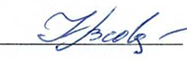                     Н.В.ЧерноусоваЗаведующая кафедрой:Заведующая кафедрой:          Н.Р.Кильдеева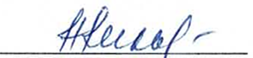 Код и наименование компетенцииКод и наименование индикаторадостижения компетенцииПланируемые результаты обучения по дисциплинеПК-2 Способен участвовать в подготовке исходных данных и в разработке и проектировании технологических процессов, технологических линий, комплексов для выпуска печатной и упаковочной продукции, оказание услуг в смежных областях, а также в работе по технико-экономическому обоснованию проектных решений   ИД-ПК-2.1 Анализ существующих технологических процессов и производств по выпуску упаковочной и полиграфической продукции с точки зрения эффективности проектных решений - Применяет знания по теоретическим основам технологии͙ получения различных материалов для анализа технологических процессов;- Дает характеристику различным материалам и полиграфической продукции.- Оценивает возможности реализации выпуска различных упаковочных и полиграфических материалов на предприятии.- производит расчеты потребностей в материалах;- Работает с конструкторской, производственно-технологической и нормативной документацией для выполнения данной трудовой функцииПК-3 Способен анализировать причины, вызывающие снижение качества продукции на всех стадиях производственного процесса, выявлять причины возникновения дефектов, разрабатывать планы мероприятий по их устранению. ИД-ПК-3.1 Анализ видов брака, вызывающих ухудшение качественных и количественных показателей продукции на всех стадиях производства продукции; ИД-ПК-3.2 Выявление причин возникновения брака, вызывающих ухудшение качественных и количественных показателей продукции на стадии производства продукции;ИД-ПК-3.3 Разработка корректирующих действий по устранению технологических нарушений, вызывающих ухудшение качественных и количественных показателей продукции на стадии производства продукции.Использует международные͙ и͙ российские͙ стандарты, технологические инструкции по выпуску различных материалов, приборы и методы исследования и контролирования свойств полуфабрикатов и готовой продукции на соответствие их назначению;Производит оценку͙ качества͙ готовой͙ продукции͙ и͙ анализирует причины возникновения брака корректирует технологический процесс;Владеет методами͙ и͙ приемами͙ выявления͙ и͙ устранения͙ недостатков͙ в технологическом процессе при производстве полиграфической и упаковочной продукции в первичном подразделении;"ПК-4 Способен осуществлять выбор упаковочных и полиграфических материалов с учетом функций продукта и технологических задачИД-ПК-4.1 Анализ свойств существующих видов упаковочных и полиграфических материалов в зависимости от технологии получения и вида материалаИД-ПК-4.2 Соотнесение свойств материала со свойствами упаковываемой продукции и технологическими особенностями получения печатной продукции и упаковочной продукцииИД-ПК-4.3 Выбор из имеющихся современных материалов, наиболее соответствующих для данного вида упаковываемого продукта или технологических задач, учитывая технологические и конструкционные особенности производства данного вида продукцииОценивает возможность применения способов отделки для различных видов материалов и полиграфической продукции с учетом их дальнейшего использования. Осуществляет анализ свойств упаковочных и полиграфических материалов для конкретного вида продукции;Учитывает технологические и конструкционные особенности производства данного вида продукции при выборе материалов для данного вида продукта и конкретного технологического процесса. ПК-5Способен реализовывать и корректировать технологический процесс получения, модификации, сопровождения технологий производства материалов и продукции полиграфического и упаковочного производства, в том числе полимерных пленочных материалов с применением технических и программных средств. ИД-ПК-5.1Использование существующих технологий производства полимерных пленочных материалов со специальными свойствами и других материалов для полиграфии и упаковки в профессиональной деятельностиВыявляет и͙ предлагает пути устранения недостатков в͙ технологическом͙ процессе при производстве полиграфической и упаковочной продукции в первичном подразделении (цех, участок, рабочее место);Владеет методами испытаний и корректировки свойств основных полиграфических материалов; - Владеет навыками проведения опытных работ по освоению нового вида продукции и оборудования ПК-7Способен организовывать и проводить лабораторно-аналитическое сопровождение процесса синтеза полимерных композиционных материалов для полиграфии и сферы упаковкиИД-ПК-7.4Сбор, анализ и изучение научно-технической информации, результатов отечественных и зарубежных исследований и применение их в  практической деятельностиВладеет методами͙ и͙ методиками͙ контроля͙ качества͙ выпускаемой͙ полиграфической и упаковочной продукции и полуфабрикатов;Анализирует научно-техническую информацию, результаты отечественных и зарубежных исследований и применяет их в практической деятельности при разработке и выпуске новых материалов по очной форме обучения – 2з.е.72час.Структура и объем дисциплиныСтруктура и объем дисциплиныСтруктура и объем дисциплиныСтруктура и объем дисциплиныСтруктура и объем дисциплиныСтруктура и объем дисциплиныСтруктура и объем дисциплиныСтруктура и объем дисциплиныСтруктура и объем дисциплиныСтруктура и объем дисциплиныОбъем дисциплины по семестрамформа промежуточной аттестациивсего, часКонтактная аудиторная работа, часКонтактная аудиторная работа, часКонтактная аудиторная работа, часКонтактная аудиторная работа, часСамостоятельная работа обучающегося, часСамостоятельная работа обучающегося, часСамостоятельная работа обучающегося, часОбъем дисциплины по семестрамформа промежуточной аттестациивсего, часлекции, часпрактические занятия, часлабораторные занятия, часпрактическая подготовка, часкурсовая работа/курсовой проектсамостоятельная работа обучающегося, часпромежуточная аттестация, час5 семестрзачет723417--21-Всего:723417--21-Планируемые (контролируемые) результаты освоения: коды формируемых компетенций и индикаторов достижения компетенцийНаименование разделов, тем;форма промежуточной аттестацииВиды учебной работыВиды учебной работыВиды учебной работыВиды учебной работыСамостоятельная работа, часВиды и формы контрольных мероприятий, обеспечивающие по совокупности текущий контроль успеваемости;формы промежуточного контроля успеваемостиПланируемые (контролируемые) результаты освоения: коды формируемых компетенций и индикаторов достижения компетенцийНаименование разделов, тем;форма промежуточной аттестацииКонтактная работаКонтактная работаКонтактная работаКонтактная работаСамостоятельная работа, часВиды и формы контрольных мероприятий, обеспечивающие по совокупности текущий контроль успеваемости;формы промежуточного контроля успеваемостиПланируемые (контролируемые) результаты освоения: коды формируемых компетенций и индикаторов достижения компетенцийНаименование разделов, тем;форма промежуточной аттестацииЛекции, часПрактические занятия, часЛабораторные работы, часПрактическая подготовка, часСамостоятельная работа, часВиды и формы контрольных мероприятий, обеспечивающие по совокупности текущий контроль успеваемости;формы промежуточного контроля успеваемостиПятый семестрПятый семестрПятый семестрПятый семестрПятый семестрПятый семестрПятый семестрПК-2: ИД-ПК-2.1ПК-3: ИД-ПК-3.1; ИД-ПК-3.2; ИД-ПК-3.3ПК-4: ИД-ПК-4.1; ИД-ПК-4.2;ИД-ПК-4.3ПК-5: ИД-ПК-5.1ПК-7: ИД-ПК-7.4Раздел I.  Введение. Роль материалов в обеспечении качества печатной продукции.42хх2ПК-2: ИД-ПК-2.1ПК-3: ИД-ПК-3.1; ИД-ПК-3.2; ИД-ПК-3.3ПК-4: ИД-ПК-4.1; ИД-ПК-4.2;ИД-ПК-4.3ПК-5: ИД-ПК-5.1ПК-7: ИД-ПК-7.4Тема 1.1 Значение и общая характеристика материалов. Общие понятия и классификация материалов.42хФормы текущего контроля по разделу I:СобеседованиеПК-2: ИД-ПК-2.1ПК-3: ИД-ПК-3.1; ИД-ПК-3.2; ИД-ПК-3.3ПК-4: ИД-ПК-4.1; ИД-ПК-4.2;ИД-ПК-4.3ПК-5: ИД-ПК-5.1ПК-7: ИД-ПК-7.4Раздел II.   Свойства бумаги: структурные, механические, оптические, печатно-технические105х16Формы текущего контроля по разделу II:Собеседование Презентация и сообщение по темам разделаПК-2: ИД-ПК-2.1ПК-3: ИД-ПК-3.1; ИД-ПК-3.2; ИД-ПК-3.3ПК-4: ИД-ПК-4.1; ИД-ПК-4.2;ИД-ПК-4.3ПК-5: ИД-ПК-5.1ПК-7: ИД-ПК-7.4Тема 2.1 Основные виды бумаги и картона.21хФормы текущего контроля по разделу II:Собеседование Презентация и сообщение по темам разделаПК-2: ИД-ПК-2.1ПК-3: ИД-ПК-3.1; ИД-ПК-3.2; ИД-ПК-3.3ПК-4: ИД-ПК-4.1; ИД-ПК-4.2;ИД-ПК-4.3ПК-5: ИД-ПК-5.1ПК-7: ИД-ПК-7.4Тема 2.2.  Производство бумаги.21хФормы текущего контроля по разделу II:Собеседование Презентация и сообщение по темам разделаПК-2: ИД-ПК-2.1ПК-3: ИД-ПК-3.1; ИД-ПК-3.2; ИД-ПК-3.3ПК-4: ИД-ПК-4.1; ИД-ПК-4.2;ИД-ПК-4.3ПК-5: ИД-ПК-5.1ПК-7: ИД-ПК-7.4Тема 2.3 Ассортимент бумаги. Общие требования, предъявляемые к бумагам.21хФормы текущего контроля по разделу II:Собеседование Презентация и сообщение по темам разделаПК-2: ИД-ПК-2.1ПК-3: ИД-ПК-3.1; ИД-ПК-3.2; ИД-ПК-3.3ПК-4: ИД-ПК-4.1; ИД-ПК-4.2;ИД-ПК-4.3ПК-5: ИД-ПК-5.1ПК-7: ИД-ПК-7.4Тема 2.4. Общие сведения о составе и производстве картона. Свойства картона.21Формы текущего контроля по разделу II:Собеседование Презентация и сообщение по темам разделаПК-2: ИД-ПК-2.1ПК-3: ИД-ПК-3.1; ИД-ПК-3.2; ИД-ПК-3.3ПК-4: ИД-ПК-4.1; ИД-ПК-4.2;ИД-ПК-4.3ПК-5: ИД-ПК-5.1ПК-7: ИД-ПК-7.4Тема 2.5.  Методы испытаний свойств бумаги и картона21Формы текущего контроля по разделу II:Собеседование Презентация и сообщение по темам разделаПК-2: ИД-ПК-2.1ПК-3: ИД-ПК-3.1; ИД-ПК-3.2; ИД-ПК-3.3ПК-4: ИД-ПК-4.1; ИД-ПК-4.2;ИД-ПК-4.3ПК-5: ИД-ПК-5.1ПК-7: ИД-ПК-7.4Раздел III.   Полимерные материалы84х16Формы текущего контроля по разделу III:Собеседование,Презентация и сообщение по темам разделаПК-2: ИД-ПК-2.1ПК-3: ИД-ПК-3.1; ИД-ПК-3.2; ИД-ПК-3.3ПК-4: ИД-ПК-4.1; ИД-ПК-4.2;ИД-ПК-4.3ПК-5: ИД-ПК-5.1ПК-7: ИД-ПК-7.4Тема 3.1  Область применения и требования, предъявляемые к упаковке из полимерных материалов21хФормы текущего контроля по разделу III:Собеседование,Презентация и сообщение по темам разделаПК-2: ИД-ПК-2.1ПК-3: ИД-ПК-3.1; ИД-ПК-3.2; ИД-ПК-3.3ПК-4: ИД-ПК-4.1; ИД-ПК-4.2;ИД-ПК-4.3ПК-5: ИД-ПК-5.1ПК-7: ИД-ПК-7.4Тема 3.2. Полимерные пленки.Требования, предъявляемые к полимерным пленкам.42хФормы текущего контроля по разделу III:Собеседование,Презентация и сообщение по темам разделаПК-2: ИД-ПК-2.1ПК-3: ИД-ПК-3.1; ИД-ПК-3.2; ИД-ПК-3.3ПК-4: ИД-ПК-4.1; ИД-ПК-4.2;ИД-ПК-4.3ПК-5: ИД-ПК-5.1ПК-7: ИД-ПК-7.4Тема 3.3. Ориентация пленок. Соэкструзия. Ассортимент полимерных пленок. Биополимеры21Формы текущего контроля по разделу III:Собеседование,Презентация и сообщение по темам разделаПК-2: ИД-ПК-2.1ПК-3: ИД-ПК-3.1; ИД-ПК-3.2; ИД-ПК-3.3ПК-4: ИД-ПК-4.1; ИД-ПК-4.2;ИД-ПК-4.3ПК-5: ИД-ПК-5.1ПК-7: ИД-ПК-7.4Раздел IV.   Печатные краски63х24Формы текущего контроля по разделу IV:Собеседование,Презентация и сообщение по темам разделаПК-2: ИД-ПК-2.1ПК-3: ИД-ПК-3.1; ИД-ПК-3.2; ИД-ПК-3.3ПК-4: ИД-ПК-4.1; ИД-ПК-4.2;ИД-ПК-4.3ПК-5: ИД-ПК-5.1ПК-7: ИД-ПК-7.4Тема 4.1. Общие сведения о печатных красках. Основные компоненты и их назначение.21хФормы текущего контроля по разделу IV:Собеседование,Презентация и сообщение по темам разделаПК-2: ИД-ПК-2.1ПК-3: ИД-ПК-3.1; ИД-ПК-3.2; ИД-ПК-3.3ПК-4: ИД-ПК-4.1; ИД-ПК-4.2;ИД-ПК-4.3ПК-5: ИД-ПК-5.1ПК-7: ИД-ПК-7.4Тема 4.2. Свойства красок: оптические, реологические, печатно-технические21Формы текущего контроля по разделу IV:Собеседование,Презентация и сообщение по темам разделаПК-2: ИД-ПК-2.1ПК-3: ИД-ПК-3.1; ИД-ПК-3.2; ИД-ПК-3.3ПК-4: ИД-ПК-4.1; ИД-ПК-4.2;ИД-ПК-4.3ПК-5: ИД-ПК-5.1ПК-7: ИД-ПК-7.4Тема 4.3. Классификация и ассортимент печатных красок21Формы текущего контроля по разделу IV:Собеседование,Презентация и сообщение по темам разделаПК-2: ИД-ПК-2.1ПК-3: ИД-ПК-3.1; ИД-ПК-3.2; ИД-ПК-3.3ПК-4: ИД-ПК-4.1; ИД-ПК-4.2;ИД-ПК-4.3ПК-5: ИД-ПК-5.1ПК-7: ИД-ПК-7.4Раздел V.  Другие материалы в производстве полиграфической продукции, тары и упаковки63х23Собеседование,Презентация и сообщение по темам разделаПК-2: ИД-ПК-2.1ПК-3: ИД-ПК-3.1; ИД-ПК-3.2; ИД-ПК-3.3ПК-4: ИД-ПК-4.1; ИД-ПК-4.2;ИД-ПК-4.3ПК-5: ИД-ПК-5.1ПК-7: ИД-ПК-7.4Тема 5.1   Материалы для изготовления переплетых крышек; покровные материалы, полиграфическая фольга. Бумага форзацная и обложечная.21хСобеседование,Презентация и сообщение по темам разделаПК-2: ИД-ПК-2.1ПК-3: ИД-ПК-3.1; ИД-ПК-3.2; ИД-ПК-3.3ПК-4: ИД-ПК-4.1; ИД-ПК-4.2;ИД-ПК-4.3ПК-5: ИД-ПК-5.1ПК-7: ИД-ПК-7.4Тема 5.2. Стекло. Виды стекла. Для производства тары21хСобеседование,Презентация и сообщение по темам разделаПК-2: ИД-ПК-2.1ПК-3: ИД-ПК-3.1; ИД-ПК-3.2; ИД-ПК-3.3ПК-4: ИД-ПК-4.1; ИД-ПК-4.2;ИД-ПК-4.3ПК-5: ИД-ПК-5.1ПК-7: ИД-ПК-7.4Тема 5.3.  Металлы. Производство тары из металлов21Собеседование,Презентация и сообщение по темам разделаЗачетхххх21Итоговый реферат по курсуУстный зачет по вопросамИТОГО за пятый семестр341721№ ппНаименование раздела и темы дисциплиныСодержание раздела (темы)Раздел IРоль материалов в обеспечении качества печатной продукции. Общие понятия и классификация материаловРоль материалов в обеспечении качества печатной продукции. Общие понятия и классификация материаловТема 1.1Значение и общая характеристика материалов. Общие понятия и классификация материалов.Значение и общая характеристика материалов. Общие понятия и классификация материалов. Понятия об основных и вспомогательных материалах. Разнообразие материалов, применяемых в полиграфической промышленности, единство требований к ним. Свойства физические, технологические, потребительские.Развитие производства материалов на основе достижений химии и химической промышленности с широким использованием полимерных материалов. Экономия при-родного сырья, сохранение окружающей среды и предотвращение загрязнений.Раздел II Свойства бумаги: структурные, механические, оптические, печатно-технические Свойства бумаги: структурные, механические, оптические, печатно-техническиеТема 2.1 Основные виды бумаги и картона.Основные виды бумаги и картона. Сырье для производства бумаги и картона. Волокнистые полуфабрикаты, используемые для производства бумаги и картона, их виды. Древесная целлюлоза. Древесная масса. Макулатурная масса.Тема 2.2 Производство бумаги.Производство бумаги. Общие сведения. Подготовка бумажной массы. Отлив бумаги. Отделка бумаги. Облагораживание бумаги. Разрезка, сортировка и упаковка бумаги. Свойства бумаги. Показатели, характеризующие структуру бумаги. Характеристика поверхности бумаги. Оптические свойства бумаги. Механические свойства бумаги. Показатели, характеризующие взаимодействие бумаги с жидкостями. Впитывающая способность бумаги и ее влияние на процесс закрепления красок. Влажность бумаги. Проблемы акклиматизации бумаги.Тема 2.3Ассортимент бумаги. Общие требования, предъявляемые к бумагам.Ассортимент бумаги. Общие требования, предъявляемые к бумагам. Ассортимент упаковочной бумаги. Упаковочные виды бумаги. Жиронепроницаемые виды бумаги.   Мешочная бумага. Ассортимент печатной бумаги. Бумага для высокой печати. Бумага для офсетной печати. Бумага для глубокой печати. Ассортимент этикеточной бумаги. Газетная, книжно-журнальная и иллюстрационная бумага. Картографическая, этикеточная бумага. Дизайнерские бумаги.Тема 2.4Общие сведения о составе и производстве картона. Свойства картона.Общие сведения о составе и производстве картона. Волокнистые полуфабрикаты для изготовления картона. Использование макулатуры для производства картона. Особенности производства картона. Отделка картона. Свойства переплетного и упаковочного картона. Ассортимент картона. Упаковочные виды картона. Гофрированный картон (профильно- ориентированный)Тема 2.5Методы испытаний свойств бумаги и картонаМетоды испытаний свойств бумаги и картона.Раздел IIIПолимерные материалыПолимерные материалыТема 3.1Область применения и требования, предъявляемые к упаковке из полимерных материалов.Область применения и требования, предъявляемые к упаковке из полимерных материалов. Общие сведения о составе полимерной упаковки. Виды полимеров, используемых для изготовления упаковки. Добавки.Тема 3.2Полимерные пленки.Требования, предъявляемые к полимерным пленкам.Полимерные пленки. Требования, предъявляемые к полимерным пленкам. Способы производства полимерных пленок. Производство пленок методом отлива из раствора. Производство пленок из расплава полимеров. Пленки для припрессовки: состав, строение и ассортимент. Свойства пленок и методы их испытаний. Сравнительная характеристика различных типов пленок.Тема 3.3Ориентация пленок. Соэкструзия. Ассортимент полимерных пленок. БиополимерыОриентация пленок. Соэкструзия. Ассортимент полимерных пленок. БиополимерыРаздел IVПечатные краскиПечатные краскиТема 4.1Общие сведения о печатных красках. Основные компоненты и их назначение.Пигменты: свойства, классификация и ассортимент. Связующие печатных красок. Смолы и растворители, используемые для изготовления печатных красок. Принципы закрепления связующих. Технологические схемы производства красок. Влияние каждого компонента на свойства красок. Добавки и краскиТема 4.2Свойства красок: оптические, реологические, печатно-техническиеОптические свойства красок: цветовые, глянец, прозрачность, кроющая способность, светостойкость и устойчивость красок к действию химических реагентов. Реологические свойства красок: вязкость и липкость. Тиксотропия красок. Печатно-технические свойства. Эмульгирование офсетных красок. Методы испытаний печатных красок.Тема 4.3Классификация и ассортимент печатных красокПринципы классификации печатных красок. Критерии выбора красок в зависимости от условий печатного процесса и специфики печатной продукции. Основные виды печатных красок и их особенности. Краски типографские и офсетные. Краски триадные и для специальных видов печати.Стандарты ТУ на краски. Методы организации входного контроля красок. Печатные лаки. Состав, свойства и ассортимент лаков. Характеристика различных видов лаков. Методы испытаний свойств лаков.Раздел VДругие материалы в производстве полиграфической продукции, тары и упаковкиДругие материалы в производстве полиграфической продукции, тары и упаковкиТема 5.1Материалы для изготовления переплетых крышек; покровные материалы, полиграфическая фольга. Бумага форзацная и обложечная.Бумага форзацная и обложечная. Покровные переплетные материалы: классификация, состав и строение. Основные свойства переплетных материалов и методы их контроля. Материалы для отделки переплетных крышек: полиграфическая фольга и переплетные краски. Виды фольги и особенности их строения. Критерии выбора полиграфической фольги. Методы испытаний свойств фольги.Тема 5.2Стекло. Виды стекла. Для производства тары Стекло. Виды стекла. Производство тары из стекла.Тема 5.3Металлы. Производство тары из металловМеталлы. Производство тары из металловиспользованиеЭО и ДОТиспользование ЭО и ДОТобъем, часвключение в учебный процессобучение с веб-поддержкойучебно-методические электронные образовательные ресурсы университета   1 категории6организация самостоятельной работы обучающихсяУровни сформированности компетенцийИтоговое количество баллов в 100-балльной системепо результатам текущей и промежуточной аттестацииОценка в пятибалльной системепо результатам текущей и промежуточной аттестацииПоказатели уровня сформированности Показатели уровня сформированности Показатели уровня сформированности Уровни сформированности компетенцийИтоговое количество баллов в 100-балльной системепо результатам текущей и промежуточной аттестацииУниверсальнойкомпетенцииобщепрофессиональных компетенцийпрофессиональнойкомпетенцииУровни сформированности компетенцийИтоговое количество баллов в 100-балльной системепо результатам текущей и промежуточной аттестацииПК-2: ИД-ПК-2.1ПК-3: ИД-ПК-3.1; ИД-ПК-3.2; ИД-ПК-3.3ПК-4: ИД-ПК-4.1; ИД-ПК-4.2; ИД-ПК-4.3ПК-5: ИД-ПК-5.1ПК-7:ИД-ПК-7.4высокийзачтеноОбучающийся:исчерпывающе и логически стройно излагает учебный материал, умеет связывать теорию с практикой, справляется с решением задач профессиональной направленности высокого уровня сложности, правильно обосновывает принятые решения;применяет знания по теоретическим основам технологии͙ получения материалов для анализа технологических процессов и возможности реализации различных технологических процессов и выпуска полиграфической продукции на предприятии;использует международные͙ и͙ российские͙ стандарты, технологические инструкции по материалам и их технологии, приборы и методы исследования и контролирования свойств полуфабрикатов и готовой продукции на соответствие их назначению; производит оценку͙ качества͙ готовой͙ продукции͙ и͙ анализирует причины возникновения брака с целью дальнейшего выявления͙ и͙ устранения͙ недостатков͙ в технологическом процессе при производстве полиграфической и упаковочной продукции в первичном подразделении;осуществляет анализ свойств упаковочных и полиграфических материалов для конкретного вида продукции и способа отделки, учитывая технологические и конструкционные особенности производства данного вида продукции и оценивает возможность применения различных материалов для различной полиграфической продукции с учетом их дальнейшего использования;анализирует научно-техническую информацию, результаты отечественных и зарубежных исследований и применяет их в практической деятельности при разработке новых материалов и технологий их получения.свободно ориентируется в учебной и профессиональной литературе, критически и самостоятельно осуществляет анализ учебной, патентной, справочной литературы и применяет их в практической деятельности при разработке новых материалов и способов их отделки, используя возможности компьютерных технологий и глобальной сети Интернет;дает развернутые, исчерпывающие, профессионально грамотные ответы на вопросы, в том числе, дополнительные.повышенныйзачтеноОбучающийся:достаточно подробно, грамотно и по существу излагает изученный материал, приводит и раскрывает в тезисной форме основные понятия;применяет знания по теоретическим основам технологии͙ получения материалов для анализа технологических процессов, дает характеристику различным способам производства полиграфической продукции; использует приборы и методы исследования и контролирования свойств полуфабрикатов и готовой продукции для определения свойств продукции на соответствие их назначению;производит оценку͙ качества͙ готовой͙ продукции͙ и выявляет несоответствия в параметрах с целью выявления брака;достаточно хорошо ориентируется в учебной и профессиональной литературе, осуществляет анализ учебной, патентной, справочной литературы, используя возможности компьютерных технологий и глобальной сети Интернет;ответ отражает знание теоретического и практического материала, не допуская существенных неточностей.базовыйзачтеноОбучающийся:демонстрирует теоретические знания основного учебного материала дисциплины в объеме, необходимом для дальнейшего освоения ОПОП; демонстрирует знания по теоретическим основам технологии͙ получения различных материалов, дает характеристику различным видам материалов и полиграфической продукции;знаком с приборами и методами исследования и контролирования свойств полуфабрикатов и готовой продукции для определения свойств продукциипроизводит оценку͙ качества͙ готовой͙ продукции͙; демонстрирует фрагментарные знания основной учебной литературы по дисциплине, способен найти нужную информацию, используя возможности компьютерных технологий и глобальной сети Интернет;ответ отражает знания на базовом уровне теоретического и практического материала в объеме, необходимом для дальнейшей учебы и предстоящей работы по профилю обучения.низкийНе зачтеноОбучающийся:демонстрирует фрагментарные знания теоретического и практического материал, допускает грубые ошибки при его изложении на занятиях и в ходе промежуточной аттестации;испытывает серьёзные затруднения в применении теоретических положений при решении практических задач профессиональной направленности стандартного уровня сложности, не владеет необходимыми для этого навыками и приёмами;способен найти нужную информацию только используя возможности компьютерных технологий и глобальной сети Интернет;выполняет задания только по образцу и под руководством преподавателя;ответ отражает отсутствие знаний на базовом уровне теоретического и практического материала в объеме, необходимом для дальнейшей учебы.Обучающийся:демонстрирует фрагментарные знания теоретического и практического материал, допускает грубые ошибки при его изложении на занятиях и в ходе промежуточной аттестации;испытывает серьёзные затруднения в применении теоретических положений при решении практических задач профессиональной направленности стандартного уровня сложности, не владеет необходимыми для этого навыками и приёмами;способен найти нужную информацию только используя возможности компьютерных технологий и глобальной сети Интернет;выполняет задания только по образцу и под руководством преподавателя;ответ отражает отсутствие знаний на базовом уровне теоретического и практического материала в объеме, необходимом для дальнейшей учебы.Обучающийся:демонстрирует фрагментарные знания теоретического и практического материал, допускает грубые ошибки при его изложении на занятиях и в ходе промежуточной аттестации;испытывает серьёзные затруднения в применении теоретических положений при решении практических задач профессиональной направленности стандартного уровня сложности, не владеет необходимыми для этого навыками и приёмами;способен найти нужную информацию только используя возможности компьютерных технологий и глобальной сети Интернет;выполняет задания только по образцу и под руководством преподавателя;ответ отражает отсутствие знаний на базовом уровне теоретического и практического материала в объеме, необходимом для дальнейшей учебы.№ ппФормы текущего контроляПримеры типовых заданий1.Собеседование по разделу I.   Роль материалов в обеспечении качества печатной продукции. Общие понятия и классификация материалов 1. Роль материалов в обеспечении качества печатной продукции.2. Общие понятия и классификация материалов.3. Какими способами можно нанести покрытия при отделочных операциях?2.Собеседование по разделу II. Свойства бумаги: структурные, механические, оптические, печатно-технические   1. Показатели, характеризующие структуру бумаги.2. Механические свойства: прочностные и деформационные.3. Оптические свойства: белизна, глянец, светонепроницаемость, светостойкость.4. Взаимодействие бумаги с жидкостями. Впитывающая способность бумаги и ее влияние на процесс закрепления красок.5. Принципы классификации печатной бумаги.6. Критерии выбора бумаги в зависимости от условий технологического процесса.3.Собеседование по разделу III.  Полимерные материалы  1. Полимерные плёнки, используемые для припрессовки и их характеристики 2. Ламинированные полиграфические материалы3. Многослойные полимерные пленки. Их свойства4. Полимерные листы для производства тары.5. Комбинированные полимерные материалы для тары и упаковки6. Использование биоразлагаемых полимеров для упаковочных материалов и тары 4.Собеседование Раздел IV. Печатные краски   1. Пигменты: свойства, классификация и ассортимент.2. Связующие печатных красок.3. Добавки и краски.4. Оптические свойства красок.5. Реологические свойства красок.6. Методы испытаний печатных красок.5.Собеседование Раздел V.  Другие материалы в производстве полиграфической продукции, тары и упаковки  1. Покровные переплетные материалы.2. Материалы для отделки переплетных крышек.3. Состав, свойства и ассортимент лаков.4. Фольга для холодного и горячего тиснения. Виды фольги5. Фольга с различными эффектами.6.  Лаки для облагораживания полиграфической и упаковочной продукции. Виды лаков.6Индивидуальные задания с презентацией по разделу II.   Свойства бумаги: структурные, механические, оптические, печатно-технические   1.  Антимикробные упаковочные материалы на основе бумаги и картона 2. Картон прямой металлизации - перспективный продукт для упаковки3.  Безопасность бумажных упаковочных материалов для молочной и пищевой промышленности4. Изготовление упаковочной бумаги методом аэродинамического формования5. Принципы классификации печатной бумаги.6. Критерии выбора бумаги в зависимости от условий технологического процесса.7.Индивидуальные задания с презентацией по разделу III.  Полимерные материалы   1. Упаковка из биоразлагаемых материалов2.  Экологически чистая пленка для промышленной упаковки3.  Нанотехнологии в производстве гибкой упаковки4.  Упаковка в термоусадочную пленку: материалы и оборудование5.  Грибы, уничтожающие пластик6.  Высокобарьерная упаковка на основе EVON8.Индивидуальные задания с презентацией по разделу IV. Печатные краски    1. Пигменты: свойства, классификация и ассортимент.2. Связующие печатных красок.3. Добавки и краски.4. Оптические свойства красок.5. Реологические свойства красок.6. Методы испытаний печатных красок.9Индивидуальные задания с презентацией по разделу V.   Другие материалы в производстве полиграфической продукции, тары и упаковки  1. Вторая жизнь алюминиевой тары2.  Черная жесть и ее перспективы3.  Экология, мода и тенденции в упаковке4.  Антикоррозионная упаковка5.  Тароупаковочные материалы с антимикробными свойствами6. Тароупаковочные материалы с антимикробными свойствамиНаименование оценочного средства (контрольно-оценочного мероприятия)Критерии оцениванияШкалы оцениванияНаименование оценочного средства (контрольно-оценочного мероприятия)Критерии оценивания100-балльная системаПятибалльная системаИндивидуальные задания с презентацией по разделуРабота выполнена полностью в срок, возможны несущественные неточности и корректировки. Обучающийся продемонстрировал полный объем знаний, умений в освоении пройденных тем и применение их на практике.-зачтеноИндивидуальные задания с презентацией по разделуРабота не выполнена / выполнена с грубыми существенными ошибками -не зачтеноСобеседованиеДан полный, развернутый ответ на поставленный вопрос (вопросы). Обучающийся твердо знает материал по заданным вопросам, грамотно и последовательно его излагает, возможны несущественные неточности в определениях.-зачтеноСобеседованиеДан неполный ответ, представляющий собой разрозненные знания по теме вопроса с существенными ошибками в определениях. Присутствуют фрагментарность, нелогичность изложения. Речь неграмотная. Дополнительные и уточняющие вопросы преподавателя не приводят к коррекции ответа обучающегося не только на поставленный вопрос, но и на другие вопросы темы.-не зачтеноФорма промежуточной аттестацииТиповые контрольные задания и иные материалыдля проведения промежуточной аттестации:Устный зачет по вопросамВопросы к зачету по дисциплине «Виды и классификация современных упаковочных материалов»1.	Основные виды бумаги и картона. 2.	 Сырье для производства бумаги и картона. Волокнистые полуфабрикаты, используемые для производства бумаги и картона, их виды. Древесная целлюлоза. Древесная масса. Макулатурная масса.3.	Производство бумаги. Общие сведения. Подготовка бумажной массы. Отлив бумаги. Отделка бумаги. Облагораживание бумаги. 4.	Разрезка, сортировка и упаковка бумаги. Свойства бумаги. Показатели, характеризующие структуру бумаги. Характеристика поверхности бумаги. Оптические свойства бумаги. 5.	Механические свойства бумаги.6.	 Показатели, характеризующие взаимодействие бумаги с жидкостями.7.	 Ассортимент бумаги. Общие требования, предъявляемые к бумагам. 8.	Ассортимент упаковочной бумаги. Упаковочные виды бумаги. Жиронепроницаемые виды бумаги.   Мешочная бумага. 9.	Ассортимент печатной бумаги. Бумага для высокой печати. Бумага для офсетной печати. Бумага для глубокой печати.10.	 Ассортимент этикеточной бумаги.11.	 Общие сведения о составе и производстве картона. Свойства картона. Ассортимент картона.12.	 Упаковочные виды картона. Гофрированный картон (профильно ориентированный.)13.	 Область применения и требования, предъявляемые к упаковке из полимерных материалов. Общие сведения о составе полимерной упаковки. Виды полимеров, используемых для изготовления упаковки. Добавки. 14.	 Полимерные пленки. Требования, предъявляемые к полимерным пленкам.15.	 Способы производства полимерных пленок. Производство пленок методом отлива из раствора.16.	 Производство пленок из расплава полимеров. 17.	 Ориентация пленок.18.	 Соэкструзия. Ассортимент полимерных пленок.19.	 Биополимеры.20.	 Состав печатных красок. 21.	Пигменты, их свойства и ассортимент. Свойства пигментов. Ассортимент пигментов.22.	 Связующие. Пленкообразователи и растворители. Классификация и способы закрепления связующих. 23.	Производство печатных красок. Свойства красок. Оптические свойства красок. Реологические свойства красок. Физико-технические свойства красок.24.	 Классификация и ассортимент печатных красок.25.	 Стекло. Виды стекла. Производство тары из стекла.26.	 Металлы. Производство тары из металловЗачет Итоговый рефератРеферат — индивидуальная письменная работа обучающегося, предполагающая анализ изложения в научных и других источниках определенной научной проблемы или вопроса.Написание реферата практикуется в учебном процессе в целях приобретения студентом необходимой профессиональной подготовки, развития умения и навыков самостоятельного научного поиска: изучения литературы по выбранной теме, анализа различных источников и точек зрения, обобщения материала, выстраивания логики изложения, выделения главного, формулирования выводов.Темы рефератов:1. Флокирование – технология, материалы.2. Термография – технология, материалы.3. Особенности применения флокирования и термографии.4. Резка, высечка – применение, особенности.5. Бигование, перфорирование – применение, особенности.6. Штанцевальные формы – строение, особенности примененияФорма промежуточной аттестацииКритерии оцениванияШкалы оцениванияШкалы оцениванияНаименование оценочного средстваКритерии оценивания100-балльная системаПятибалльная системаУстный зачет по вопросамобучающийся на пороговом уровне демонстрирует нетвердые теоретические знания, проявляет слабо сформированные навыки анализа явлений и процессов, недостаточное умение делать аргументированные выводы и приводить примеры, показывает не достаточно свободное владение терминологией, логичностью и последовательностью изложения, делает ошибки, которые может исправить только при коррекции преподавателем.зачтеноУстный зачет по вопросамобучающийся демонстрирует незнание теоретических основ предмета, не умеет делать аргументированные выводы и приводить примеры, показывает слабое владение речью, не владеет терминологией, проявляет отсутствие логичности и последовательностью изложения, делает ошибки, которые не может исправить, даже при коррекции преподавателем. Отказывается отвечать на поставленные вопросы.-Не зачтеноЗачет Итоговый реферат- работа выполнена самостоятельно, носит творческий характер; - собран, обобщен и проанализирован достаточный объем литературных источников;- при написании и защите работы продемонстрированы: высокий уровень сформированности универсальных, общепрофессиональных и профессиональных компетенций, теоретические знания и наличие практических навыков;- работа правильно оформлена и своевременно представлена, полностью соответствует требованиям, предъявляемым к содержанию и оформлению рефератов;- на защите освещены все вопросы темы, ответы на вопросы профессиональные, грамотные, исчерпывающие, результаты работы оформлены в сопроводительной презентацией;-зачтеноЗачет Итоговый реферат- содержание работы не раскрывает тему, вопросы изложены бессистемно и поверхностно, нет анализа практического материала;- при написании и защите работы продемонстрирован неудовлетворительный уровень сформированности универсальных, общепрофессиональных и профессиональных компетенций;- работа несвоевременно представлена на кафедру, не в полном объеме по содержанию и оформлению соответствует предъявляемым требованиям;- на защите показаны поверхностные знания по исследуемой теме, отсутствие представлений об актуальных проблемах по теме работы, даны неверные ответы на вопросы, презентация небрежно оформлена и не отражает работу.-Не зачтеноФорма контроля100-балльная система Пятибалльная системаТекущий контроль:  - собеседованиезачтено/не зачтено - выполнение индивидуальных домашних заданий с презентациейзачтено/не зачтеноПромежуточная аттестация (устный зачет по вопросам)зачтено/не зачтеноПромежуточная аттестация. Индивидуальное задание. Итоговый рефератзачтено/не зачтеноИтого за семестр (дисциплину)зачетзачтено/не зачтеноНаименование учебных аудиторий, лабораторий, мастерских, библиотек, спортзалов, помещений для хранения и профилактического обслуживания учебного оборудования и т.п.Оснащенность учебных аудиторий, лабораторий, мастерских, библиотек, спортивных залов, помещений для хранения и профилактического обслуживания учебного оборудования и т.п.119071, г. Москва, Малый Калужский переулок, д.2, строение 4.119071, г. Москва, Малый Калужский переулок, д.2, строение 4.Аудитория №4220 - лаборатория для проведения занятий семинарского типа, групповых и индивидуальных консультаций, текущего контроля и промежуточной аттестации.- Комплект учебной мебели, доска меловая, технические средства обучения, служащие для представления учебной информации большой аудитории: ноутбук, проектор, экран для проектораПомещения для самостоятельной работы обучающихсяОснащенность помещений для самостоятельной работы обучающихсячитальный зал библиотеки: помещение для самостоятельной работы, в том числе, научно- исследовательской, подготовки курсовых и выпускных квалификационных работ.Стеллажи для книг, комплект учебной мебели, 1 рабочее место сотрудника и рабочие места для студентов, оснащенные персональными компьютерами с подключением к сети «Интернет» и обеспечением доступа к электронным библиотекам и в электронную ин-формационно-образовательную среду организации.Необходимое оборудованиеПараметрыТехнические требованияПерсональный компьютер/ ноутбук/планшет,камера,микрофон, динамики, доступ в сеть ИнтернетВеб-браузерВерсия программного обеспечения не ниже: Chrome 72, Opera 59, Firefox 66, Edge 79, Яндекс.Браузер 19.3Персональный компьютер/ ноутбук/планшет,камера,микрофон, динамики, доступ в сеть ИнтернетОперационная системаВерсия программного обеспечения не ниже: Windows 7, macOS 10.12 «Sierra», LinuxПерсональный компьютер/ ноутбук/планшет,камера,микрофон, динамики, доступ в сеть ИнтернетВеб-камера640х480, 15 кадров/сПерсональный компьютер/ ноутбук/планшет,камера,микрофон, динамики, доступ в сеть ИнтернетМикрофонлюбойПерсональный компьютер/ ноутбук/планшет,камера,микрофон, динамики, доступ в сеть ИнтернетДинамики (колонки или наушники)любыеПерсональный компьютер/ ноутбук/планшет,камера,микрофон, динамики, доступ в сеть ИнтернетСеть (интернет)Постоянная скорость не менее 192 кБит/с№ п/пАвтор(ы)Наименование изданияВид издания (учебник, УП, МП и др.)ИздательствоГодизданияАдрес сайта ЭБСили электронного ресурса (заполняется для изданий в электронном виде)Количество экземпляров в библиотеке Университета10.1 Основная литература, в том числе электронные издания10.1 Основная литература, в том числе электронные издания10.1 Основная литература, в том числе электронные издания10.1 Основная литература, в том числе электронные издания10.1 Основная литература, в том числе электронные издания10.1 Основная литература, в том числе электронные издания10.1 Основная литература, в том числе электронные издания10.1 Основная литература, в том числе электронные издания1Чалых Т.И., Пехташева Е.Л., Райкова Е.Ю.; Под ред. Чалых Т.И.Товароведение однородных групп непродовольственных товаров Учебник для бакалавровМ.:Дашков и К2017- Режим доступа: http://znanium.com/catalog/product/9360392Климова, Е. Д.Упаковочные материалы Учебное пособиеМ. : МГУП 2010103Жихарев, А. П.Свойства материалов  конспект лекцийМ.: ИИЦ МГУДТ. -2006Режим доступа: https://znanium.com/catalog/product/4670364Фляте Д.М.Свойства бумаги Учебное пособиеСанкт-Петербург : Лань2012Режим доступа: https://e.lanbook.com/book/319910.2 Дополнительная литература, в том числе электронные издания 10.2 Дополнительная литература, в том числе электронные издания 10.2 Дополнительная литература, в том числе электронные издания 10.2 Дополнительная литература, в том числе электронные издания 10.2 Дополнительная литература, в том числе электронные издания 10.2 Дополнительная литература, в том числе электронные издания 10.2 Дополнительная литература, в том числе электронные издания 10.2 Дополнительная литература, в том числе электронные издания 1Жихарев, А. П.Производство и строение материалов   конспект лекций М.: ИИЦ МГУДТ,2003Режим доступа: https://znanium.com/catalog/product/4670142А.В. Мамаев, А.О. Куприна,М.В. Яркина. Лабораторные занятия по дисциплине «Тара и упаковка пищевых продуктов» Учебное пособиеОрел : ОрелГАУ,2013 Режим доступа: https://e.lanbook.com/book/71488. 10.3 Методические материалы (указания, рекомендации по освоению дисциплины авторов РГУ им. А. Н. Косыгина)10.3 Методические материалы (указания, рекомендации по освоению дисциплины авторов РГУ им. А. Н. Косыгина)10.3 Методические материалы (указания, рекомендации по освоению дисциплины авторов РГУ им. А. Н. Косыгина)10.3 Методические материалы (указания, рекомендации по освоению дисциплины авторов РГУ им. А. Н. Косыгина)10.3 Методические материалы (указания, рекомендации по освоению дисциплины авторов РГУ им. А. Н. Косыгина)10.3 Методические материалы (указания, рекомендации по освоению дисциплины авторов РГУ им. А. Н. Косыгина)10.3 Методические материалы (указания, рекомендации по освоению дисциплины авторов РГУ им. А. Н. Косыгина)10.3 Методические материалы (указания, рекомендации по освоению дисциплины авторов РГУ им. А. Н. Косыгина)1Черноусова Н.В.Утилизация и вторичная переработка упаковочных материалов. Биоразлагаемая упаковкаКонспект лекций : учеб. пособие / Н. В. Черноусова.М. : РГУ им. А.Н. Косыгина,2017Электронный ресурсhttp://biblio.kosygin-rgu.ru2Копылов А.И., Старков А.И. Плотность. Методы определенияМетодические указания. М.:МГУДТ2015г.Режим доступа:http://znanium.com/catalog/product/7927283Холоденко Б.В., Копылов А.И., Бокова Е.С., Черноусова Н.В.,Андрианова Г.П.Химия и физика высокомолекулярных соединений Лабораторный практикумМ:ИИЦ МГУДТ2010Режим доступа:http://znanium.com/catalog/product/4594514Бокова Е.С,Дедов А.В.Исследование свойств нетканых материалов  Методические указанияМ. : ИИЦ МГУДТ2010Режим доступа:http://znanium.com/catalog/product/4593555Д. Г. Петропавловский, Н. А. Макарова.Свойства материалов Методические указанияМ.: МГУДТ2014Режим доступа: http://znanium.com/bookread2.php?book=473482№ ппЭлектронные учебные издания, электронные образовательные ресурсыЭБС «Лань» http://www.e.lanbook.com/«Znanium.com» научно-издательского центра «Инфра-М»http://znanium.com/ Электронные издания «РГУ им. А.Н. Косыгина» на платформе ЭБС «Znanium.com» http://znanium.com/ЭБС «ИВИС» http://dlib.eastview.com/Профессиональные базы данных, информационные справочные системыScopus https://www.scopus.com (международная универсальная реферативная база данных, индексирующая более 21 тыс. наименований научно-технических, гуманитарных и медицинских журналов, материалов конференций примерно 5000 международных издательств);Scopus http://www. Scopus.com/Научная электронная библиотека еLIBRARY.RU https://elibrary.ru (крупнейший российский информационный портал в области науки, технологии, медицины и образования);Отраслевой портал по упаковке, оборудованию и материалам: http://www.unipack.ru…Журнал «Пластикс»  http://www.plastics.ruЖурнал «Международные новости мира пластмасс» http://www.plasticnews.ruБаза данных в мире Academic Search Complete - обширная полнотекстовая научно-исследовательская. Содержит полные тексты тысяч рецензируемых научных журналов по химии, машиностроению, физике, биологии.   http://search.ebscohost.comЖурнал «Тара и упаковка»: http://www.magpack.ru№п/пПрограммное обеспечениеРеквизиты подтверждающего документа/ Свободно распространяемоеWindows 10 Pro, MS Office 2019  контракт 85-ЭА-44-20 от 28.12.2020PrototypingSketchUp: 3D modeling for everyoneконтракт № 18-ЭА-44-19 от 20.05.2019Office Pro Plus 2021 Russian OLV NL Acad AP LTSCконтракт № 60-ЭА-44-21 от 10.12.2021Мicrosoft Windows 11 Proконтракт № 60-ЭА-44-21 от 10.12.2021…№ ппгод обновления РПДхарактер изменений/обновлений с указанием разделаномер протокола и дата заседания кафедры